        В соответствии с планом работы управления образования администрации муниципального образования Кувандыкский  городской округ  и в  целях активизации деятельности по взаимодействию семьи и школы, повышения  педагогической культуры родителей, распространения лучшего опыта семейного воспитанияПРИКАЗЫВАЮ:           Провести  25 апреля  2018 года в 12.00 местного времени на базе  МБУДО  «Дом пионеров и школьников» муниципальную родительскую конференцию по теме:  «Взрослые проблемы наших детей» Утвердить:Состав оргкомитета по подготовке и проведению муниципальной родительской конференции по теме: «Взрослые проблемы наших детей»                                                                                                                                                                                                                                                                                                                                                                                                                                                                                                                                                                                                             (Приложение  №1). Программу проведения муниципальной родительской конференции по теме:  «Взрослые проблемы наших детей»                                                                                                                                                                                                                                                                                                                                                                                                                                                                                                                                                                                                              (Приложение 2). Руководителям ОО: Взять под личный контроль приглашение на конференцию родителей – членов муниципального Совета родительской общественности, Советов школ, общешкольных родительских комитетов. Принять необходимые меры по обеспечению явки представителей родительской общественности (1 родитель от каждых 30 обучающихся для сельских школ,   по 15 родителей от СОШ № 2, Гимназии №1, по 10 родителей от СОШ №5,  Начальной  школы, по 5 родителей от СОШ №1, ООШ №4).Предоставить в УО  специалисту  Назаровой Н.М. кандидатуры родителей на награждение благодарственными письмами (по 1 представителю от сельских средних и основных школ, по 2 представителя  от городских средних школ и Начальной  школы, по 1 представителю от ООШ № 4, МБУДО «ДПШ», «ДЮСШ») до 20 апреля 2018 года  (в электронном виде или по телефону 36661).  Контроль за исполнением приказа возложить на главного специалиста управления образования Назарову Н.М.Начальник управления  образования                                           А.Н.СамойловПриложение № 1Состав оргкомитета по подготовке и проведению муниципальной родительской конференции: «Взрослые проблемы наших детей».                                                                                                                                                                                                                                                                                                                                                                                                                                                                                                                                                                                                             Самойлов А.Н. – начальник УО АМО Кувандыкский городской округ,  председатель оргкомитета;Назарова Н.М.- специалист УО;Выграненко М.В. – методист МКУ «РМЦ»; Хакимова А.И.- директор МБУ ДО «ДПШ»;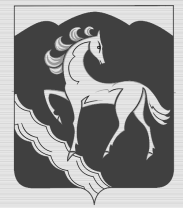 УПРАВЛЕНИЕОБРАЗОВАНИЯ АДМИНИСТРАЦИИ МУНИЦИПАЛЬНОГО ОБРАЗОВАНИЯКУВАНДЫКСКИЙ ГОРОДСКОЙ ОКРУГОРЕНБУРГСКОЙ ОБЛАСТИП Р И К А З29 марта 2018 г. №  91 - одг. КувандыкУПРАВЛЕНИЕОБРАЗОВАНИЯ АДМИНИСТРАЦИИ МУНИЦИПАЛЬНОГО ОБРАЗОВАНИЯКУВАНДЫКСКИЙ ГОРОДСКОЙ ОКРУГОРЕНБУРГСКОЙ ОБЛАСТИП Р И К А З29 марта 2018 г. №  91 - одг. КувандыкУПРАВЛЕНИЕОБРАЗОВАНИЯ АДМИНИСТРАЦИИ МУНИЦИПАЛЬНОГО ОБРАЗОВАНИЯКУВАНДЫКСКИЙ ГОРОДСКОЙ ОКРУГОРЕНБУРГСКОЙ ОБЛАСТИП Р И К А З29 марта 2018 г. №  91 - одг. Кувандык«О проведении муниципальнойродительской конференции по теме: «Взрослые проблемы наших детей»